Государственное бюджетное общеобразовательное учреждение Свердловской области, реализующееадаптированные основные общеобразовательные программы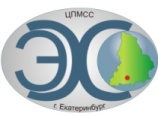 Центр психолого-медико-социального сопровождения «Эхо»     ГБОУ СО «ЦПМСС «Эхо»                     Отчёт 		по итогам IX Межрегиональной дистанционной олимпиады по истории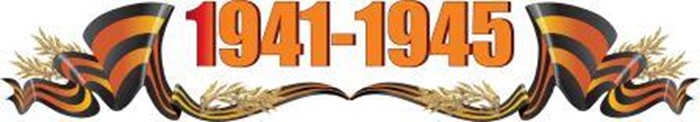 26 января 2022 года в Центре психолого-медико-социального сопровождения «Эхо» проходила IX Межрегиональная дистанционная олимпиада по истории для глухих и слабослышащих обучающихся 10-12 классов.Олимпиада проводилась для обучающихся 10-12-х классов общеобразовательных учреждений для детей с нарушенным слухом, изучающих (изучивших) курс «История России XX век» на основе образовательных программ основного общего образования. Тема выбрана с целью сохранения исторической памяти о Великой Отечественной войне, ее участниках и основных событиях. Задания составлялись с учетом специфики содержания АООП для обучающихся с нарушением слуха.Цели олимпиады - поддержка творческого потенциала обучающихся с ограниченными возможностями здоровья (нарушенным слухом), формирование патриотических и гражданских качеств личности, популяризации среди молодежи знаний о Великой Отечественной войне.Задачи олимпиады: - стимулирование интереса обучающихся к изучению истории Великой Отечественной войны 1941-1945 гг;- пропаганда подвига советского народа в Великой Отечественной войне 1941-1945 гг;- актуализация значимости Победы в Великой Отечественной войне 1941-1945 гг;- выявление у обучающихся творческих способностей; - создание условий для интеллектуального развития; - повышение познавательного интереса обучающихся к углубленному изучению отечественной истории; - формирование чувства гордости и патриотизма за свою Родину; - активизация работы профессиональных сообществ учителей; - использование знаний по истории в практической деятельности; - привлечение внимания общественности, учителей, родителей к активной работе со школьниками с нарушенным слухом; - развитие взаимодействия между педагогами и обучающимися специальных (коррекционных) общеобразовательных школ I и II видов.          Олимпиада проводилась 26 января 2022 года с 10.00 до 11.30 (время московское) дистанционно в режиме on-line.         Ответы на вопросы олимпиады принимались путём заполнения Google–формы.В IX Межрегиональной дистанционной олимпиаде по истории приняли участие 9 образовательных учреждений, реализующих адаптированные основные общеобразовательные программы:1. Государственное бюджетное общеобразовательное учреждение Свердловской области, реализующее адаптированные основные общеобразовательные программы «Центр психолого-медико-социального сопровождения «Эхо» - организатор олимпиады, г. Екатеринбург - 6 участников, руководитель – Шевелёва А.С.2. Государственное бюджетное общеобразовательное учреждение Свердловской области «Екатеринбургская школа-интернат №11, реализующая адаптированные основные общеобразовательные программы», г. Екатеринбург - 5 участников, руководитель – Парфёнова М.В. 3. Государственное казённое общеобразовательное учреждение Свердловской области «Екатеринбургская школа-интернат №10, реализующая адаптированные основные общеобразовательные программы», г. Екатеринбург - 4 участника (заявлено - 5, Озорнов Даниил болел), руководители – Пичугина А.А., Толкачёва Елена Константиновна. 4. Муниципальное бюджетное общеобразовательное учреждение «Специальная (коррекционная) общеобразовательная школа-интернат для обучающихся с ограниченными возможностями здоровья (нарушение слуха) №12», г. Челябинск - 3 участника, руководитель – Архипова Т.В.5. Государственное казенное общеобразовательное учреждение Свердловской области «Нижнетагильская школа-интернат, реализующая адаптированные основные общеобразовательные программы», г. Нижний Тагил - 3 участника, руководитель Алексейцева Л.А.6. Государственное бюджетное общеобразовательное учреждение Свердловской области «Екатеринбургская школа-интернат №13, реализующая адаптированные основные общеобразовательные программы», г. Екатеринбург - 3 участника, руководитель –Тригуб О.В.7. Государственное бюджетное общеобразовательное учреждение Саратовской области «Школа-интернат для обучающихся по адаптированным образовательным программам №1 г. Энгельса», г. Энгельс - 2 участника, руководитель Церковникова И.Г.8. Государственное бюджетное образовательное учреждение Уфимская коррекционная школа-интернат для глухих обучающихся, г. Уфа – 1 участник;9. Государственное казенное общеобразовательное учреждение Калужской области «Калужская общеобразовательная школа-интернат №5 имени Ф.А. Рау для обучающихся с ограниченными возможностями здоровья», г. Калуга – 2 участника. Всего в IX Межрегиональной дистанционной олимпиаде по истории приняло участие 29 обучающихся с нарушенным слухом из 30 заявленных. Для олимпиады были разработаны 2 варианта Google–формы, состоящих из 20 заданий. Задания по теме были составлены по следующим направлениям:- СССР и мировое сообщество в 1929-1939-х гг. Борьба советской дипломатии за создание системы коллективной безопасности в Европе. СССР накануне Великой Отечественной войны;- Начало Второй мировой войны. Военно-политические планы агрессоров. Внешняя политика СССР в 1939 — 1941 гг.;- Первый период Великой Отечественной войны (июнь 1941 – осень 1942). План «Барбаросса». Соотношение сил сторон на 22 июня 1941 г. Вторжение Германии на территорию СССР; - Неудачи Красной Армии на начальном этапе войны;- Начало блокады Ленинграда. Срыв гитлеровских планов «молниеносной войны». Битва за Москву. Наступление гитлеровских войск;- Наступательные операции Красной Армии зимой-весной 1942 г. Перестройка экономики на военный лад;- Германское наступление весной-летом 1942 г. Поражение советских войск в Крыму. Битва за Кавказ. Оборона Сталинграда;- Коренной перелом в ходе войны;- Завершающий период Великой Отечественной войны. В данной работе представлены задания различного уровня сложности. Олимпиадные задания включали вопросы с одним вариантом ответа, повышенный уровень сложности предполагал решение заданий на выбор правильных ответов из предложенных вариантов, определение принципа образования рядов, расположение событий по хронологии, установление соответствия, написание правильного ответа самостоятельно, установление правильной последовательности, выбор правильных утверждений.В ходе работы проверялись знания истории Великой Отечественной войны в контексте Второй мировой войны. Обучающиеся также должны были показать умение работать с текстом, картой, иллюстрациями. Проверялись навыки анализа, синтеза учебного материала. Обучающиеся выполняли задания, заполняя Google–форму.Членами жюри были проверены работы участников Олимпиады, определены победители и призёры. Победители (призёры) определяются из участников, набравших максимальное количество баллов.Максимальный балл за выполнение всей работы –30.I место присуждено обучающимся, набравшим 30 баллов (победитель);II место - присуждено обучающимся, набравшим 29 - 28 баллов (призёр);III место - присуждено обучающимся, набравшим 27 - 26 баллов (призёр).Сводная таблица результатов участников IX Межрегиональной дистанционной олимпиады по историиПобедители и призёры, занявшие I - III места получат Дипломы олимпиады.  Все остальные участники олимпиады получат Сертификаты.Педагоги–руководители получат Благодарственные письма за подготовку обучающихся к олимпиаде. Выражаем благодарность всем участникам олимпиады, а также отдельная благодарность педагогам, подготовившим обучающихся к Межрегиональной дистанционной олимпиаде по истории.Желаем творческих успехов и надеемся на дальнейшее сотрудничество!Отчёт подготовила Шевелёва Анна Станиславовна, учитель истории ГБОУ СО ЦПМСС «ЭхМесто проведения олимпиадыГБОУ СО «ЦПМСС «Эхо», г. ЕкатеринбургОрганизаторы  в  ЦентреОртюкова Наталья Юрьевна, заместитель директора по учебно - воспитательной работе ГБОУ СО «ЦПМСС «Эхо», тел. 8-996-172-86-46;Шевелёва Анна Станиславовна, учитель истории ГБОУ СО «ЦПМСС «Эхо», тел. 8-922-120-58-62;Романов Дмитрий Викторович, технический специалист ГБОУ СО «ЦПМСС «Эхо», тел. (343) 257-37-68, 257-02-38Члены жюриНезависимые эксперты из сторонних организаций;Ортюкова Наталья Юрьевна, заместитель директора по учебно-воспитательной работе ГБОУ СО «ЦПМСС «Эхо», тел. 8-996-172-86-46;Парфёнова Мария Владимировна, учитель истории ГБОУ СО «ЕШИ №11» г. Екатеринбург, учитель истории - независимый эксперт Тема олимпиадыОлимпиада по истории посвящена Великой Отечественной войне советского народаДата проведения олимпиады26 января 2022 г.№УчастникУчастникУчастникУчастникБаллыРезультатРезультатРезультатРезультат№Регион, городОбразовательное учреждениеФИО педагогаФИ участниковIIIIIIСвердловская область, г. ЕкатеринбургГБОУ ЦПМСС "Эхо"Шевелёва Анна СтаниславовнаАбрамовских Ксения27IIIСвердловская область, г. ЕкатеринбургГБОУ ЦПМСС "Эхо"Шевелёва Анна СтаниславовнаКиряков Михаил29IIСвердловская область, г. ЕкатеринбургГБОУ ЦПМСС "Эхо"Шевелёва Анна СтаниславовнаПопов Александр14Свердловская область, г. ЕкатеринбургГБОУ ЦПМСС "Эхо"Шевелёва Анна СтаниславовнаСвистунов Никита29IIСвердловская область, г. ЕкатеринбургГБОУ ЦПМСС "Эхо"Шевелёва Анна СтаниславовнаЛысякова Виктория30IСвердловская область, г. ЕкатеринбургГБОУ ЦПМСС "Эхо"Шевелёва Анна СтаниславовнаПавлов Даниил29IIСвердловская область, г. ЕкатеринбургГКОУ СО«Екатеринбургская школа-интернат №11»Парфёнова Мария ВладимировнаВасева Дарья27IIIСвердловская область, г. ЕкатеринбургГКОУ СО«Екатеринбургская школа-интернат №11»Парфёнова Мария ВладимировнаБаева Мария30IСвердловская область, г. ЕкатеринбургГКОУ СО«Екатеринбургская школа-интернат №11»Парфёнова Мария ВладимировнаБоярских Ролан30IСвердловская область, г. ЕкатеринбургГКОУ СО«Екатеринбургская школа-интернат №11»Парфёнова Мария ВладимировнаТимшина Олеся30IСвердловская область, г. ЕкатеринбургГКОУ СО«Екатеринбургская школа-интернат №11»Парфёнова Мария ВладимировнаТрошин Андрей28IIСвердловская область, г. ЕкатеринбургГКОУ СОЕкатеринбургская школа-интернат №13Тригуб Ольга ВладимировнаМожара Илья16Свердловская область, г. ЕкатеринбургГКОУ СОЕкатеринбургская школа-интернат №13Тригуб Ольга ВладимировнаОхапкин Алексаей13Свердловская область, г. ЕкатеринбургГКОУ СОЕкатеринбургская школа-интернат №13Тригуб Ольга ВладимировнаПрокопьев Олег16Челябинская область, г. ЧелябинскМБОУ "С(К)ОШИ №12 г. Челябинска"Архипова Татьяна ВладимировнаЖарков Алексей22Челябинская область, г. ЧелябинскМБОУ "С(К)ОШИ №12 г. Челябинска"Архипова Татьяна ВладимировнаОтрощенко Никита28IIЧелябинская область, г. ЧелябинскМБОУ "С(К)ОШИ №12 г. Челябинска"Архипова Татьяна ВладимировнаРечкалов Кирилл28IIРеспублика Башкортостан, Уфимский район, г. УфаГБОУ Уфимская КШИ для глухих обучающихсяЗиянгирова Фания Минимулловна  Каличак Максим29II6.Свердловская область, г. Нижний ТагилГКОУ СО «Нижнетагильская школа-интернат»Алексейцева Любовь АнатольевнаЗаровнятных Ксения266.Свердловская область, г. Нижний ТагилГКОУ СО «Нижнетагильская школа-интернат»Алексейцева Любовь АнатольевнаНаджиев Ринад216.Свердловская область, г. Нижний ТагилГКОУ СО «Нижнетагильская школа-интернат»Алексейцева Любовь АнатольевнаМалышенко Михаил237.Свердловская область, г. ЕкатеринбургГКОК СО «Екатеринбургская школа-интернат №10».Пичугина Анна АлександровнаТолкачёва Елена КонстантиновнаЦейслер Виталий27III7.Свердловская область, г. ЕкатеринбургГКОК СО «Екатеринбургская школа-интернат №10».Пичугина Анна АлександровнаТолкачёва Елена КонстантиновнаСадыков Андрей30I7.Свердловская область, г. ЕкатеринбургГКОК СО «Екатеринбургская школа-интернат №10».Пичугина Анна АлександровнаТолкачёва Елена КонстантиновнаЧудинов Андрей29II7.Свердловская область, г. ЕкатеринбургГКОК СО «Екатеринбургская школа-интернат №10».Пичугина Анна АлександровнаТолкачёва Елена КонстантиновнаЩербаков Антон29II8.Саратовская область, г. ЭнгельсГБОУ СО "Школа-интернат АОП №1 г. Энгельса"Церковникова И.Г.Волколупов Максим29II8.Саратовская область, г. ЭнгельсГБОУ СО "Школа-интернат АОП №1 г. Энгельса"Церковникова И.Г.Ложкина Екатерина179.Калужская областьг. КалугаГКОУКО «Калужская школа-интернат №5 имени Ф.А. Рау»Сергеева Ольга СергеевнаХланта Николай28II9.Калужская областьг. КалугаГКОУКО «Калужская школа-интернат №5 имени Ф.А. Рау»Сергеева Ольга СергеевнаПавлова Есения30IРегионы: 6Регионы: 6ОО:  9Кол-во педагогов: 10Всего  участников:29 29 29 29 